IRA.Segunda guía Trabajando mis emociones.Observa la imagen y luego responda.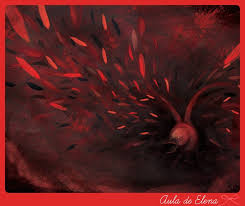 ¿Cómo crees que se siente el pájaro?_______________________________________________________________________________________________________________________________________________________________.¿Qué le puede haber ocurrido? _______________________________________________________________________________________________________________________________________________________________.¿Qué crees que puede hacer para sentirse mejor?______________________________________________________________________________________________________________________________________________________________. Observa atentamente al pájaro de la ilustración y describe su expresión_______________________________________________________________________________________________________________________________________________________________Encierra todas las palabras sinónimas a la palabra ira.  Rabia          furia          paciencia        cólera         sabiduría       respeto        pasión        enojoLee lo que les ocurre a Federico y Jazmín y responde las preguntas.Jazmín y Federico son hermanos. A los dos les encantan las patatas fritas. Un día, están en la cocina ayudando a poner la mesa. Jazmín ve una fuente con patatas recién hechas y coge unas cuantas sin que sus padres se den cuenta. Más tarde, cuando están comiendo, el papá de Jazmín y Federico les sirve la misma cantidad de patatas a cada uno de sus hijos. A Federico le parece que eso no está bien, pero no dice nada.¿Qué es lo que le parece mal a Federico? ¿Por qué?________________________________________________________________________________________________________________________________________________________________¿Por qué crees que Federico no protesta? ¿Te parece bien su actitud? ________________________________________________________________________________________________________________________________________________________________¿Qué harías tú si estuvieras en el lugar de Federico?________________________________________________________________________________________________________________________________________________________________Subraya, en cada caso, el nombre de la persona que reacciona con ira. Luego, escribe otra posible reacción para cada situación. Sara está sentada en un banco. Miguel, que viene patinando, choca contra ella. Sara le pega un empujón y Miguel cae.______________________________________________________________________________ Sara está sentada en un banco. Miguel la empuja. Sara le pide que se aparte. Miguel le grita que no le da la gana._____________________________________________________________________________ Sara le tira del pelo a Miguel para gastarle una broma. Miguel le grita que se esté quieta y empieza a romperle la mochila.______________________________________________________________________________Escribe cinco cosas que puedes hacer para dominar la ira._____________________________________________________________________________________________________________________________________________________________________________________________________________________________________________________________________________________________________________________________________________________________________________